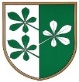 OBČINA KIDRIČEVOObčinski svetKopališka ul. 142325 KidričevoŠtev. 032-1/2020-426Z  A  P  I  S  N  I  K12. dopisne seje občinskega sveta občine Kidričevo, ki je potekala v času od 21.4.2022 do 25.4.2022 do 9. ure.Dopisna seja je bila sklicana na podlagi 22. člena Poslovnika občinskega sveta Občine Kidričevo (Uradno glasilo slovenskih občin, št. 36/17 in 16/18)Dnevni red:Sklep o nakupu nepremičnine, parc. št. 320/1 in 691/5 obe v k.o. CirkovceMnenje k imenovanju ravnatelja Osnovne šole CirkovceMnenje k imenovanju ravnatelja Glasbene šole Karol Pahor PtujAd. 1Člani občinskega sveta so odločali o nakupu nepremičnine, parc. št.  320/1 in 691/5, obe v k.o. Cirkovce.SKLEP: Občinski svet občine Kidričevo sprejme, da Občina Kidričevo kupi nepremičnini:parc. št. 320/1, (430) Cirkovce, zemljišče v izmeri 1843 m2, za kupnino v višini primerljive tržne vrednosti 4.600,00 EUR in parc. št.  691/5, (430) Cirkovce, zemljišče v izmeri 2505 m2, za kupnino v višini primerljive tržne vrednosti 1.500,00 EURoziroma za skupno kupnino v višini 6.100,00 EUR.Občina Kidričevo na nepremičninah iz prejšnje točke uveljavlja predkupno pravico.Sklep je bil soglasno sprejet. Glasovalo je 11 članov občinskega sveta. Ad. 2Člani občinskega sveta so odločali o predlogu mnenja, ki ga je pripravila komisija za mandatna vprašanja, volitve in imenovanje, k imenovanju ravnateljice Osnovne šole Cirkovce. SKLEP: Občinski svet Občine Kidričevo podaja mnenje k imenovanju ravnateljice Osnovne šole Cirkovce. Kandidatka Ivanka KorezIvanka Korez, kot ravnateljica Osnovne šole Cirkovce ima na  tem področju  že dolgoletne  izkušnje, saj je bila ravnateljice te šole že sedaj. Z lokalno skupnostjo v večini primerih dobo sodeluje. Soglašamo tudi s predstavljeno vizijo vodenja Osnovne šole Cirkovce. Radi pa bi izpostavili problem finančnega poslovanja osnovne šole, predvsem računovodstva, kajti opaža se, da na tem področju prihaja do nedoslednosti. S tem bi radi pozvali ravnateljico, da uredi zadeve, za katere je kot ravnateljica osebno odgovorna. Sklep je bil soglasno sprejet. Glasovalo je 11 članov občinskega sveta. Ad. 3Člani občinskega sveta so določali o predlogu podaje mnenja k imenovanju ravnatelja Glasbene šole Karol Pahor Ptuj, katerega je pripravila komisija za mandatna vprašanja, volitve in imenovanja.SKLEP: Občinski svet Občine Kidričevo podaja mnenja k imenovanju ravnatelja Glasbene šole Karol Pahor Ptuj. Kandidat Štefan PetekKandidat je podal vlogo za imenovanje za ravnatelja Glasbene šole Karol Pahor Ptuj. Kandidat ima izkušnje z vodenjem glasbene šole, saj je že sedaj opravljala delo ravnatelja na tej glasbeni šoli. Z dosedanjim delom je izkazal, da je zaupanja vredna oseba, s katero občina želi sodelovati tudi v bodoče. Iz samo vloge je tudi razvidna vizija nadaljnjega razvoja glasbene šole, s katero občina tudi soglaša. Naša želja pa je še, da v bodoče  večjo pozornost nameni boljšemu planiranju, saj je Glasbena šola javni zavod, ki pa  posluje z visokim presežkom prihodkov nad odhodki, ki jih namenijo na nabavo glasbil. Ravnatelj naj zagotovi, da se pri planiranju nakup osnovnih sredstev – glasbil planira v finančnem načrtu. Sklep je bil soglasno sprejet. Glasovalo je 11 članov občinskega sveta. Rezultati glasovanje se hranijo v spisu. Zdenka Frank;							Anton Leskovar;zapisnik sestavila						župan								Občine Kidričevo 